(Reprendre le contenu de la mention figurant dans l’avis d’appel à la concurrence ou l’invitation à confirmer l’intérêt.)(Reprendre le contenu de la mention figurant dans l’avis d’appel à la concurrence ou l’invitation à confirmer l’intérêt.)(Cocher la case correspondante.)La candidature est présentée : pour le marché ou pour l’accord-cadre (en cas de non allotissement) ; pour le lot n°……. ou les lots n°…………… de la procédure de passation du marché ou de l’accord-cadre (en cas d’allotissement) ;(Indiquer l’intitulé du ou des lots tels qu’ils figurent dans l’avis d'appel à la concurrence ou l’invitation à confirmer l’intérêt.) pour tous les lots de la procédure de passation du marché ou de l’accord-cadre.(Cocher la case correspondante.)  Le candidat se présente seul :[Indiquer le nom commercial et la dénomination sociale du candidat individuel, les adresses de son établissement et de son siège social (si elle est différente de celle de l’établissement), son adresse électronique, ses numéros de téléphone et de télécopie et son numéro SIRET ; à défaut, un numéro d’identification européen ou international ou propre au pays d’origine du candidat issu d’un répertoire figurant dans la liste des ICD.]  Le candidat est un groupement d’entreprises : conjoint		OU		 solidaireEn cas de groupement conjoint, le mandataire est solidaire : NON		OU		 OUI(Tous les membres du groupement remplissent le tableau ci-dessous. En cas de groupement conjoint, les membres du groupement indiquent également dans ce tableau la répartition des prestations que chacun d’entre eux s’engage à réaliser.)(*) Préciser l’adresse du siège social du membre du groupement si elle est différente de celle de l’établissement.(**) Pour les groupements conjoints.(***) A défaut, un numéro d’identification européen ou international ou propre au pays d’origine du candidat issu d’un répertoire figurant dans la liste des ICD.F1 - Interdictions de soumissionnerLe candidat individuel, ou chaque membre du groupement, déclare sur l’honneur n’entrer dans aucun des cas d’interdiction de soumissionner obligatoires prévus aux articles 45 et 48 de l’ordonnance n° 2015-899 du 23 juillet 2015 ou, pour les marchés publics de défense ou de sécurité, n’entrer dans aucun des cas d’interdiction de soumissionner obligatoires prévus aux articles 45 ,46 et 48 de l’ordonnance n° 2015-899 du 23 juillet 2015être en règle au regard des articles L. 5212-1 à L. 5212-11 du code du travail concernant l’emploi des travailleurs handicapés..F2 - Capacités.Le candidat individuel, ou les membres du groupement, produisent, aux fins de vérification de l’aptitude à exercer l’activité professionnelle, de la capacité économique et financière et des capacités techniques et professionnelles : (Cocher la case correspondante.) le formulaire DC2.	 les documents établissant ses capacités, tels que demandés dans les documents de la consultation.Les membres du groupement désignent le mandataire suivant :[Indiquer le nom commercial et la dénomination sociale du mandataire, les adresses de son établissement et de son siège social (si elle est différente de celle de l’établissement), son adresse électronique, ses numéros de téléphone et de télécopie et son numéro SIRET ; à défaut, un numéro d’identification européen ou international ou propre au pays d’origine du candidat issu d’un répertoire figurant dans la liste des ICD].]Le mandataire devra fournir, si le groupement est désigné attributaire, un document d’habilitation signé par les autres membres du groupement et précisant les conditions de cette habilitation.Date de la dernière mise à jour : 31/03/2016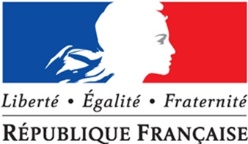 MINISTERE DE L’ECONOMIE ET DES FINANCESDirection des Affaires JuridiquesMARCHéS ET ACCORDS-CADRESLettre de candidaturedesignation du mandataire par ses co-traitantsDc1Le formulaire DC1 est un modèle de lettre de candidature, qui peut être utilisé par les candidats aux marchés publics (marchés ou accords-cadres) pour présenter leur candidature. En cas d’allotissement, ce document peut être commun à plusieurs lots.En cas de candidature groupée, chaque membre du groupement renseigne le formulaire, et produit les renseignements ou documents demandés par l’acheteur (formulaire DC2).A - Identification de l’acheteurB - Objet de la consultation.C - Objet de la candidature.D - Présentation du candidat.E - Identification des membres du groupement et répartition des prestations.N°duLotNom commercial et dénomination sociale, adresse de l’établissement (*),adresse électronique, numéros de téléphone et de télécopie, numéro SIRETdes membres du groupement (***)Prestations exécutées par les membres du groupement (**)F - Engagements du candidat individuel ou de chaque membre du groupement.G - Désignation du mandataire (en cas de groupement).